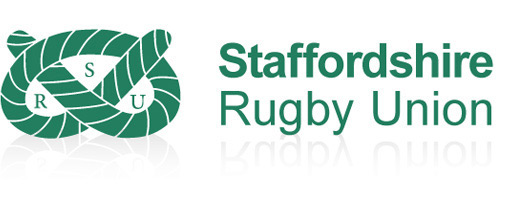 Staffordshire Rugby Union President’s LunchStartersS1 Potato, leek and watercress soup. Truffled crème fraiche, sourdough croutons *****S2 Spiced chicken terrine, coronation salad, curried apricot ketchup Main Courses M1 Roast sirloin of beef, Yorkshire pudding, roast potatoes *****M2 Cod loin, minted pea purée, potato cake, warm tartar sauce, batter scraps *****M3 Strozapreti pasta, courgette, peas, lemon and mint pesto, sun-blushed tomatoes, plant-based feta DessertsD1 Pavlova, white chocolate cream, strawberries, strawberry purée, prosecco and strawberry sorbet *****D2 Sticky toffee and date pudding, salted caramel sauce, vanilla ice cream, brandy snap Cheese and PortCheeses served with savoury biscuits, grapes, celery, damson jelly and Port 				Freshly brewed filter coffee or tea, served with chocolate mintsPlease return to the Honorary Secretary, R.J. Websdale 22 Cardington Close, Seabridge, Newcastle. ST5 3LJrobin.websdale@hotmail.co.uk								    (07977) 592215NameClubEmailMobile